Publicado en Republica mexicana  el 21/09/2021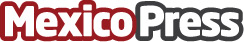 Zailor estrenará en los centros nocturnos de México su próximo sencillo "Delincuente"Con más de 7 años de experiencia detrás de la industria del entretenimiento cuenta con un sonido único que lo caracteriza. Desde los 19 años a buscado brillar de forma independiente, tocando en clubes nocturnosDatos de contacto:Alejandra Pérez5519594802Nota de prensa publicada en: https://www.mexicopress.com.mx/zailor-estrenara-en-los-centros-nocturnos-de Categorías: Moda Música Sociedad http://www.mexicopress.com.mx